Til foreldre i Stavangerskolen,«Opplæringa i skole skal, i samarbeid og forståing med heimen, opne dører mot verda og framtida og gi elevane historisk og kulturell innsikt og forankring»Samarbeid mellom hjem og skole forbedrer elevenes motivasjon og læring. Alle foreldre ønsker en positiv utvikling for barna sine og skolen er en av de viktigste medspillerne vi har for å oppnå dette.«KFU er et samordnende og koordinerende organ for FAU ved grunnskolen i Stavanger. KFU arbeider for å øke forståelsen og bedre samarbeidet mellom hjem og skole»Skolene er representert i KFU via FAU. Styret har en representant (+vara) fra hver bydel i tillegg til leder. KFU er et bindeledd mellom skolene i Stavanger og byens sentrale organer. KFU har månedlige møter med Skolesjefen i Stavanger og politikerne og har fast representant i Kommunalstyret for oppvekst.KFU skal være høringsinstans for saker som angår Stavangerskolen og representerer alle foreldre med barn i grunnskolen.KFU skal drive informasjonsarbeid og ideskaping, og bidra til erfaringsutveksling og foreldresamarbeid mellom grunnskolene i kommunenVi skal legge til rette for økt foreldreengasjement, og arbeide for at foreldrerepresentantene skal få opplæring slik at de kan ivareta sine oppgaver på den enkelte skole best mulig. KFU tilby kurs for foreldre og ansatte i skolen om hjem-skolesamarbeid. Kurset inkluderer forståelse for mandat i det enkelte verv ved skolene i Stavanger. Ta kontakt med KFU dersom du ønsker en gjennomgang på din skole.I 2016 ble det vedtatt av politikerne at Stavanger skulle ha et eget Mobbeombud. Dette ble lagt inn i KFU, men vi har organisert det som et eget prosjekt. Dere vil motta mer informasjon om Mobbeombudet i nærmeste fremtid.Det er mye spennende arbeid for Foreldre i Stavangerskolen. Ta kontakt for spørsmål, rådgivning eller annet.  For mer informasjon; www.minskole.no/kfu og følg oss på facebook!Med vennlig hilsen
Kommunalt Foreldreutvalg
Ingunn Rimereit
Leder 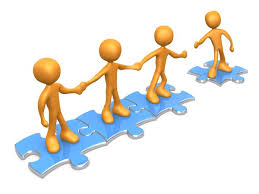 